ЧЕРКАСЬКА ОБЛАСНА РАДАГОЛОВАР О З П О Р Я Д Ж Е Н Н Я14.12.2021                                                                                       № 533-рПро внесення змін до розпорядженняголови обласної ради від 21.09.2021 № 380-рВідповідно до статті 59 Закону України «Про місцеве самоврядування 
в Україні», враховуючи відсутність кворуму для проведення засідання конкурсної комісії з проведення конкурсного відбору претендентів на зайняття посади директора Смілянського психоневрологічного інтернату: 1. Внести до розпорядження голови обласної ради від 21.09.2021№ 380-р «Про оголошення конкурсного відбору претендентів на зайняття посади директора Смілянського психоневрологічного інтернату» (зі змінами) зміни, виклавши пункт 2 у такій редакції:«2. Установити, що дата проведення конкурсного відбору на посаду директора Смілянського психоневрологічного інтернату буде визначена окремим розпорядженням голови обласної ради».2. Розпорядження голови обласної ради від 30.11.2021 № 518-р «Про внесення змін до розпорядження голови обласної ради від 21.09.2021 № 380-р» визнати таким, що втратило чинність.Голова	                		А. ПІДГОРНИЙ                                                                                 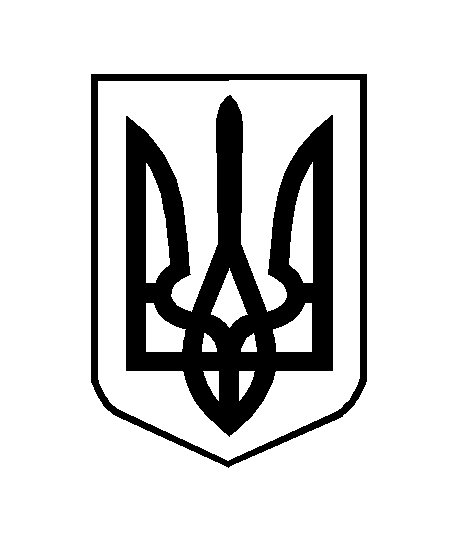 